ФГБОУ ВО «Российский государственныйпедагогический университет им. А.И. Герцена»кафедра воспитания и социализацииГАОУ ДПО «Тюменский областной государственный институтразвития регионального образования».ГБУ ДО Дворец детского (юношеского) творчества Фрунзенского района Санкт-ПетербургаПРОГРАММА XVIII Международной научно-практической конференции ПРОБЛЕМЫ ПЕДАГОГИЧЕСКОЙ ИННОВАТИКИ В ПРОФЕССИОНАЛЬНОМ ОБРАЗОВАНИИПЕРВЫЕ МАКАРЕНИНСКИЕ ЧТЕНИЯ11 – 12 мая 2017 г.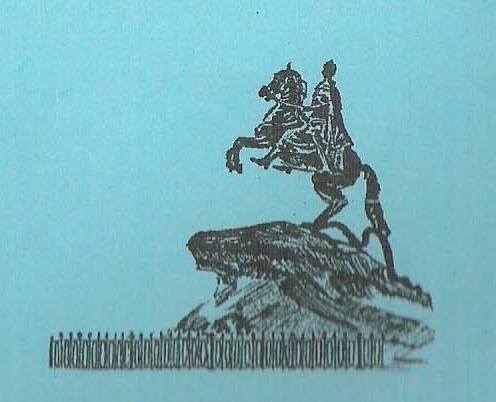 Санкт-Петербург2017МЕСТО ПРОВЕДЕНИЯГосударственное бюджетное учреждение дополнительного образования Дворец детского (юношеского) творчества Фрунзенского района Санкт-Петербургаг. Санкт-Петербург, Будапештская ул., д. 30, к. 2Тел./факс: (812) 774-52-05, тел.: (812) 774-26-27Проезд от станций метро:- "Международная" - автобус № 31, маршрутка № 31, троллейбус № 35. Остановка "Будапештская, 19"- "Московская" - автобусы №№ 31 и 59, троллейбус № 35, маршрутки №№ 31, 227,339. Остановка "Дом пионеров"- "Электросила" - автобус № 159, троллейбус № 39, маршрутка № 59. Остановка " Будапештская, 19"- "Купчино" - автобусы №№ 74 и 159, троллейбус № 39, маршрутка № 59. Остановка "Дом пионеров"- "Ломоносовская" - маршрутка № 339. Остановка " Будапештская, 19"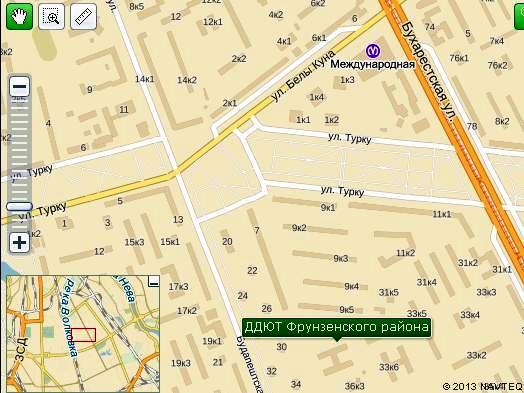 Оргкомитет конференции:Писарева С.А., д.п.н., профессор, член-корреспондент РАО, директор института педагогики ФГБОУ ВО РГПУ им.А.И.Герцена (Санкт-Петербург);Бражник Е.И.,д.п.н., проф., зав. кафедрой воспитания и социализации ФГБОУ ВО РГПУ им.А.И.Герцена (Санкт-Петербург);Колычева З.И., д.п.н., проф. ТГПИ им. Д.И. Менделеева, филиал ФГБОУ ВО ТюмГУ (Тобольск);Кривых С.В.,д.п.н., проф., ФГБОУ ВО РГПУ им.А.И.Герцена(Санкт-Петербург);Милованова Н.Г.,д.п.н., проф., проректор ГАОУ ТОГИРРО (Тюмень);Ройтблат О.В.,д.п.н., проф., ректор ГАОУ ТОГИРРО (Тюмень);Соловьева В.К., к.п.н., заместитель главы Администрации г. Тюмени;Суртаева Н.Н.,д.п.н.,  профессор  кафедры воспитания и социализации ФГБОУ ВО РГПУ им.А.И.Герцена, зав. лабораторией ФГБНУ ИУО РАО, филиал в СПб.;Шарова Е.П.,к.п.н., зам директора ГБУ ДО «Дворец детского (юношеского) творчества»;Яркова Т.А., д.п.н., проф. ТГПИ им. Д.И. Менделеева, филиал ФГБОУ ВО ТюмГУ (Тобольск)ПРОГРАММА№1Социально-педагогические аспекты инновационного развития университетского образования – на базе ДДТЮ Фрунзенского р-на – директор О.В.ФедороваПисарева С.А.  О социальной ответственности современного педагогического университетаСуртаева Н.Н. Инновационный тренд в развитии непрерывного профессионального образования СНГ: проблемы и перспективыБражник Е.И. Характеристика научно-образовательной среды современных университетов России и КитаяАлехина Е.А.Использование образовательного портала для изучения номенклатуры органических соединений в педагогическом вузеАргутин Д.В. Проблемы использования современных педагогических технологий обучения в военном вузеБайдалина О.В., Устюжанина  Е.Н. Диалоговые технологии обучения как средство интеграции образования в системе школа–вуз Баяхметов С.У.Проблемы личностного саморазвития курсантов в процессе профессионально-военного образования в вузеБеляк Е.Л., Егорова Г.И., Лосева Н.И. Оценка сформированности профессиональных компетенций бакалавров технических вузовБондарева Т.В., Абашина А.Д. Проектирование содержания  учебной дисциплины в системе гуманитарной подготовки бакалавровБуваков К.В., Екатериничев М.А., Лапин Н.С. Организация самостоятельной работы студентов по профильным дисциплинам с применением веб-поддержки с системе MOODLEГилязова И.Б., Жарких Л.А., Курдуманова О.И. Взаимодействие педагогического вуза и школ Омска по организации исследовательской деятельности обучающихся по химииДворецкая Е.В.Art&Science: инновации в образованииДимитрюк Л.А. Теоретический анализ понятия «рефлексивная компетенция»Жданов А.В. Перспективы развития научно-образовательной среды университетского образования в современном КитаеЗакотнов В.В., Яцуто М.А. Использование профессионально-педагогического тренинга при подготовке бакалавров в педагогическом вузеИванова С.В. Деятельность А.А. Макарени как организатора науки в аспекте феномена подвижничестваКбоко Кобена Северен Тенденции инновационного развития университетского образования в Республике Кот-Д'ИвуарКолычева З.И. Гуманитарный потенциал естественнонаучного образованияЛукина А.К. Практико-ориентированная модель подготовки социальных педагоговМаксимов А.С.Принцип региональности в формировании здоровьесберегающей компетентности студентов химико-биологического факультетаНедикова В.А. Трансформация представлений аспиранта о профессионально-педагогической успешности преподавателяПанова Н.В., Баева И.Г. Проблемы инновационного развития педагогического образованияПопова А.А. Предметно-языковое интегрированное обучение как пример нелинейности в высшем образованииПчелинцева И.Г., Милованова Н.Г. Факторы, способствующие развитию творческого мышления студентовСапрыгина С.А. Применение игровых технологий в контексте формирования нравственной ответственности будущего бакалавраСергеева А.Д., Малыхина Е.В. Технологии проблемного обучения в вопросе профессионального и личностного развития педагогаСуртаев П.Б. Тенденции сетевого взаимодействия вузов на современном этапеТарабанова Т.С. Проблемы и перспективы хореографической педагогики в высшей школеТюменцева Е.Ю. Применение современных педагогических технологий для формирования естественнонаучного мировоззренияЧаюкова Я.С. Информационно-коммуникативные технологии в обучении студентов вуза иностранному языкуЧеркасова И.И., Яркова Т.А. Именные кабинеты как компонент культуротворческой среды педагогического вузаШарипов Ф.Ф. Системный подход к информатизации педагогического процесса в вузеЩебельская Э.Г. Социально-психологические особенности потребности в самовыражении студентов вузаЮань Фаньфань Инновационная подготовка студентов в Нанкинском университете (Китай, провинция Цзянсу)Edme Yambode Zinsou, Gboko Kobena SéverinStratégied' implantation d'un service de pédagogi euniversitaire dansune université Africaine№2  Инновационные преобразования системы дополнительного профессионального образования –на базе ДДТЮ Фрунзенского р-на – директор О.В.ФедороваАгеева Ю.И., Суртаева Н.Н., Марголина Ж.Б. Теоретические аспекты андрагогического взаимодействия в системе повышения квалификацииАргутин Д.В. Предпосылки создания учебно-методического комплекса по военно-профессиональным дисциплинамГайченко С.В. Профессиональное развитие педагогов в условиях интеграции дошкольника в мир конкретных взаимоотношенийИванова О.А. Технологии продуктивного обучения взрослыхКандаурова А.В.Этогенический подход к изучению изменений социального взаимодействия в педагогической деятельностиКускова М.В. Подходы к построению неформального образования как составной части системы повышения квалификации педагогических работниковМалыхина Е.В.Изменения к профессиональным требованиям специалистов социальной сферы с введением новых федеральных государственных образовательных стандартовНабоков С.В., Шарунова В.А.Технологическое образование как основа подготовки высококвалифицированных рабочих и инженерных кадровНазарова С.И.Из истории становления профессионального образования в сфере традиционного прикладного искусстваПетрова О.С., Шипилина Л.А.Возможности культуротворческой среды колледжа в развитии социально-профессиональной компетентности обучающихсяРахманова М.Д. Интеграция в процессе обучения английскому языкуРойтблат О.В. Методика включения неформального образования в систему повышения квалификацииСажина К.П.Организационная культура образовательной организации как фактор профессионального развития педагоговСоколова И.Г., Кашинцева Р.В. Научно-методическое сопровождение деятельности педагога как условие инновационного развития школыСуртаева О.Н. Сетевое взаимодействие на основе обеспечения согласованного непрерывного образования в профессиональной средеТенгерекова Г.Г., Устюжанина Е.Н. Деловые игры в самостоятельной работе студентов при изучении химических дисциплинФайзуллина А.Р.Современные подходы к оценке образовательных результатов обучающихся в системе дополнительного образованияФедорова О.В, Шарова Е.П. Тенденции в образовании в современных социокультурных условияхЧерняева Н.П.Социальное партнерство и технологическое образованиеЧерняева О.В.Развитие феномена социальной ответственности личности и его формирование в условиях дополнительного образованияШмульская Л.С., Смирнова Г.В. Интерактивные формы работы со старшеклассниками в рамках "педагогического классаБабарыкина Ю.М., Ткаченко В.В. Адаптация детей-инвалидов через занятия физической культуры№3Федеральные государственные образовательные стандарты в основе инновационной деятельности общеобразовательных организаций - на базе ГБОУ СОШ №311 –директор В.Л. Виноградова Богданцев А.С. Становление деятельности субъектов российского движения школьников в образовательных организацияхБостанджиева Т.М. Анализ социально-психологических механизмов адаптации учащихся к школеБуторина А.Н., Маракушина И.Г.Управленческий контроль как одна из функций деятельности руководителя образовательной организацииВиноградова В.Л., Лавреева Е. В. Проектирование инновационных процессов в образовательной организации в условиях в условиях реализации ФГОСГаппоева Л.А. Проблемы содержания литературного образования учащихся младших классов в аспекте поликультурности школы, влияющей на формирование социального поведенияГусева Л.П. Модернизация образовательной системы как инновационный компонент  в условиях развития учебно-воспитательного процесса школыЖилина А.И. Инновационный урок в условиях реализации требований ФГОСЗайнулина Г.Р. Проблемы здоровьесбережения в школеКапитонова Т.Ф., Шендрик С.В. Дороги нового образования Каштанова М.Н., Камакина О.Л. Интеграция общего и дополнительного образования в решении задач воспитанияКочетова А.П. Особенности учебно-методического комплекса для детей с особыми потребностямиКузина Н.Н. Служба медиации в создании комфортной безопасной образовательной среды школы в условиях реализации Федеральных государственных образовательных стандартовКузина Н.Н., Смирнова Л.В., Яковлева Ю.А. Технология реализации воспитательной модели школьной службы медиации Кузнецова С.Е. Управление образовательной организацией с учетом внешнего окруженияЛисанюк С.В. ,Осипова Е.В. Румянцева Н.Б. Профессиональная компетентность педагога в социокультурной сфере начальной школыЛунгуль А.А., Зырянова О.Н. Профилактика асоциальных проявлений обучающихся посредством элективного курса, посвященного изучению творчества Т. ТолстойМакарова Н. А. Развитие внимания обучающихся на начальном этапе изучения химии Митькина Е.П., Буторина А.Н.К вопросу об актуальности обучения педагогов дошкольной образовательной организации работе с детьми группы рискаМишуринская Н.А. Особенности оценки качества образования в межшкольном учебном комбинатеНавроцкая Ю.В., Шпак Е.В., Гудым Е.Ю. Проектирование инновационных процессов в образовательной организации в условиях в условиях реализации ФГОСПрокопенко Е.Ф. Понятия и принципы формирования учебных умений самоорганизации учебной деятельности младших школьниковЧубса Я.В., Талзи С.С., Талзи Е.А. Социальная адаптация учащихся через внедрение проектной технологии в деятельность начальной школыФураева О.Г.Деятельный подход в обучении в начальной школеШумилова Н.А. Некоторые аспекты социализации русскоязычных школьников в Эстонии   №4 Сетевое взаимодействие различных субъектов в инновационном образовательном пространстве - на базе ДДТЮ Фрунзенского р-на – директор О.В.ФедороваАртемьева Г.В. Сетевое взаимодействие организаций общего и дополнительного образования в создании единого образовательного пространстваВолгина С.И., Смирнова С.А., Хорина М.Н. Проектная деятельность в дошкольном образованииДраницына Е.Г. Педагогические условия развития медиакультуры студентов технического профиля СПО в процессе их профессиональной подготовки Дудковская Е.Е., Корсакова С.В. Возможности сетевого взаимодействия образовательных организаций в создании единого пространства дошкольного образования Жмакина М.В. Сетевое взаимодействие в деятельности учителяИвченко Л.А. Образовательный ресурс музея Императорского фарфорового завода при изучении многообразия сортовИльенков В.С., Федотова О.В., Шваб Е.С. Из опыта реализации сетевого международного проектаКовалева И.В. Возможности сетевого взаимодействия в реализации дополнительных общеразвивающих программ технической направленностиНикитина Н.А., Тихонова Е.И. Сетевое взаимодействие:  эффективное использование образовательных ресурсов в области декоративно-прикладного творчестваКолоскова О.А., Лободанова М.Б., Моисеева И.М., Рачинская Н.Г., Шац М.Л. Возможности сетевого взаимодействия в рамках реализации дополнительных общеразвивающих программ художественной направленностиФлёрова В.Н. Социализация сферы сетевого взаимодействия в условиях изучения иностранных языковЦи Юе Виды взаимодействия в образовательном процессеЧернова С.А. Сетевое взаимодействие при организации образовательного процесса по иностранному языкуЧуркина М.А. Сетевое взаимодействие в рамках реализации дополнительных программ для детей с ограниченными возможностями здоровья №5Методология оценки социальных и социально-педагогических программ- на базе ДДТЮ Фрунзенского р-на – директор О.В.Федорова     Расчетина С.А. Введение в проблему  методологии оценки современных социально-педагогических программЖданова М.А., Абашина А.Д. Технологические аспекты разработки социально-педагогических программ поддержки и сопровождения ребенка в ситуации рискаМарголина Ж.Б. Деятельность социального педагога по воспитанию детей из проблемных семейОлефир Л.Н. О некоторых подходах к  рассмотрению содержания понятия «педагогическое  сопровождение»Соловейчик М. В. Деятельность полиции по профилактике подростковой безнадзорности и правонарушений в РоссииСтаховский Т.В. Референтная группа как фактор социализации детей в новых социальных условияхТихонова Ю.Е. Индивидуально-ориентированный проект сопровождения подростков группы рискаФедорова Г.Г., Баличева Н.В. Особенности социализации детей-сирот и детей, оставшихся без попечения родителей в условиях детской деревни SOSФилатова О.В. Мотивация в профессиональной деятельности педагога при работе с «трудными» детьми на примере Центра социальной адаптацииЮнусова Н.М. Влияние образования на психическое здоровье  (самоубийства) молодежи в гендерном аспекте№6 Проблемы внедрения инноваций в образовательный процесс военных вузов  внутренних войск МВД России  - на базе ГБОУ СОШ № 11- директор В.Л.ВиноградоваДьяков Э.Н. Социокультурная обусловленность государственно-патриотического воспитания в профессиональном образованииСапожников А.С.Педагогическая инноватика как фактор повышения качества обученияСмирнов Р.В. Анализ педагогических исследований профессионального воспитания военнослужащихГайворонский А.Н. Проблемы патриотического воспитания военнослужащих по призыву в войсках РосгвардииВоронов С.А. Проблемы формирования критериев для диагностики ИКТ-компетенции среди курсантов РосгвардииРакитский А.В.Культуроцентрированное патриотическое воспитаниекурсантов как педагогическаяинноватика в военных вузахСидоров И.А. Проблемный вопрос: развитие управленческой компетенции – технология или методикаСупрун А.С. Индивидуализация и дифференциация обучения в развитии коммуникативной компетенцииВеревкин А.Л. Проблемы применения рефлексивных технологий в обучении педагогики курсантов военных вузов войск НГ РоссииМироненко Е.А. Основания и критерии построения духовно-нравственного образа военнослужащих проходящих военную службу по контракту войск НГ РоссииМясищев В.В. Развитие профессионально значимых качеств офицера войск НГ России в процессе служебной деятельностиВаряница С.Ю. Использование инновационных форм и методов проведения занятий в профессиональной подготовке будущих офицеров по работе с личным составомДарбинян Э.В. Формирование профессиональных ценностей курсантов военных институтов Росгвардии как основная цель обучения педагогикеМарченко С.М. История как средство воспитания курсантов военных институтов войск НГ РоссииИгнатьев Е.А., Шапошников А.А. Проблемы организации профессиональной подготовки кадров для органов юридической службы в силовых министерствах и ведомствах России в период 18 начало 19 вв.№7  Исследования молодых ученых - на базе ГБОУ СОШ № 311-директор В.Л.Виноградова          Бажанова Е.А., Жданова М.А. Социально-педагогические аспекты реабилитации молодых людей с ментальными нарушениями, проживающих в условиях психоневрологического интернатаБезлюдько М. Н. Опыт Центра помощи семье и детям Санкт-Петербурга по подготовке граждан, желающих принять на воспитание ребенка, оставшегося без попечения родителей Большакова Е.В. Социальная реабилитация детей-инвалидов раннего возраста и проблема оценки ее эффективностиБуня С.А., Голоухова Г.Н.К вопросу о мотивационной готовности магистрантов к инновационной деятельности Витрюк-Млантау Р.И. Исследование проблем социализации молодой семьи на жизненном старте: сравнительный анализВолченко А.С., Федорова Г.Г. Вандализм как форма девиантного поведения подростковДанилова-Павлова О.В. Формирование программы обучения  в современном детском хореографическом коллективе Дегтева Д.Р., Сперанская А.К. К вопросу об актуальности формирования лидерских качеств в молодежной средеДогадаева Н.С., Абашина А.Д. Социально-культурная деятельность с семьями группы риска как актуальное направление социальной работы в системе учреждений социального обслуживания Загороднюк А.Н. Особенности изучения познавательного интереса детей старшего дошкольного возрастаЗараева Н.М. Социальная реабилитация несовершеннолетних, находящихся в трудной жизненной ситуацииИванова А.В., Гайченко С. В. Социализация детей с расстройствами аутистического спектраИванова А.В., Старостина Е.Н. Психолого-педагогическое сопровождение процесса развития образовательной организацииИгнатова Е.Д., Костичева В.К. Формирование духовно-нравственного климата в современном российском информационном обществе Карабутина Т.В. Педагогический потенциал детского театра в 1920-е ггКондакова Т.Ю. Теория и практика социальной работы с пожилыми людьми в современных условияхКостичева В.В. Опыт подготовки волонтеровЛичман С. П., Ньабагабо М. Д. Низкий уровень социальной адаптации как риск появления девиантных форм поведения у детей-мигрантовЛогвинова Е.А. Биомеханика танца как методическая составляющая педагога хореографаМатюшенко У.А., Зырянова О.Н. Литературное творческое объединение как среда профилактики девиантного асоциального поведенияМосягина А.А. Социальная защита детства в Тверской областиМылова Н.В. Опыт социокультурной реабилитации лиц пожилого возраста средствами культурно-досуговой деятельности в условиях психоневрологического интерната Ночовный А.А. Информационные ресурсы и компьютерные технологии в хореографическом образованииПоспелова А. Неблагоприятная позиция ребенка в семье как фактор его дезадаптацииРега Е. А.О проблеме жестокого обращения с детьми в семьеСпиридонова Е.С., Суртаева Н.Н. Влияние психологической культуры специалиста по социальной работе с пожилыми людьми на его профессиональную деятельность Тихонова Ю.Е., Яковлева А.В. Анализ особенностей воспитанников учебно-воспитательного учреждения закрытого типа как условие их реабилитацииФилатова М.В. Повышение качества жизни инвалидов с ограниченными возможностями средствами социальной интеграции Хромова А.О., Филиппова И.В. Народные игры и их значение для современного дошкольника Чернавина Е.А. Формирование методики преподавания анатомии движенияШепель С.М., Кривых С.В. Игровое моделирование в воспитании учащихся-сиротШипилина Л. А., Сайтбагина Л.А. Сценарный подход в управлении развитием исследовательской деятельности студентов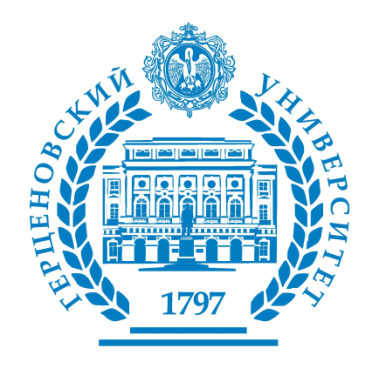 10 мая10 мая10 маяЗаезд участников конференции. Экскурсии в образовательные организации и социозащитные учреждения Санкт-ПетербургаЗаезд участников конференции. Экскурсии в образовательные организации и социозащитные учреждения Санкт-Петербурга11 мая9.30 – 10.0011 мая9.30 – 10.0011 мая9.30 – 10.00Дворец детского (юношеского) творчества Фрунзенского района Санкт-Петербурга, Будапештская ул., д. 30, к. 2Регистрация участников конференцииДворец детского (юношеского) творчества Фрунзенского района Санкт-Петербурга, Будапештская ул., д. 30, к. 2Регистрация участников конференции10.0010.0010.00Официальная церемония открытия конференции (актовый зал)Официальная церемония открытия конференции (актовый зал)О.В. Федорова, директор ГБУ ДО ДДЮТ Фрунзенского района Санкт-Петербурга;С.А.Писарева, д.п.н., профессор, директор института педагогики ФГБОУ ВО РГПУ им.А.И.ГерценаЕ.И. Бражник, д.п.н., проф., зав. кафедрой воспитания и социализации ФГБОУ ВО РГПУ им. А.И. Герцена О.В. Федорова, директор ГБУ ДО ДДЮТ Фрунзенского района Санкт-Петербурга;С.А.Писарева, д.п.н., профессор, директор института педагогики ФГБОУ ВО РГПУ им.А.И.ГерценаЕ.И. Бражник, д.п.н., проф., зав. кафедрой воспитания и социализации ФГБОУ ВО РГПУ им. А.И. Герцена О.В. Федорова, директор ГБУ ДО ДДЮТ Фрунзенского района Санкт-Петербурга;С.А.Писарева, д.п.н., профессор, директор института педагогики ФГБОУ ВО РГПУ им.А.И.ГерценаЕ.И. Бражник, д.п.н., проф., зав. кафедрой воспитания и социализации ФГБОУ ВО РГПУ им. А.И. Герцена О.В. Федорова, директор ГБУ ДО ДДЮТ Фрунзенского района Санкт-Петербурга;С.А.Писарева, д.п.н., профессор, директор института педагогики ФГБОУ ВО РГПУ им.А.И.ГерценаЕ.И. Бражник, д.п.н., проф., зав. кафедрой воспитания и социализации ФГБОУ ВО РГПУ им. А.И. Герцена О.В. Федорова, директор ГБУ ДО ДДЮТ Фрунзенского района Санкт-Петербурга;С.А.Писарева, д.п.н., профессор, директор института педагогики ФГБОУ ВО РГПУ им.А.И.ГерценаЕ.И. Бражник, д.п.н., проф., зав. кафедрой воспитания и социализации ФГБОУ ВО РГПУ им. А.И. Герцена 10.1010.1010.10I часть. Пленарное заседаниеI часть. Пленарное заседаниеФрагмент видеоролика  «Макареня А.А. - ученый, химик, педагог, менделеевовед»Фрагмент видеоролика  «Макареня А.А. - ученый, химик, педагог, менделеевовед»Фрагмент видеоролика  «Макареня А.А. - ученый, химик, педагог, менделеевовед»Фрагмент видеоролика  «Макареня А.А. - ученый, химик, педагог, менделеевовед»Фрагмент видеоролика  «Макареня А.А. - ученый, химик, педагог, менделеевовед»Суртаева Н.Н., д.п.н., профессор кафедры воспитания и социализации института педагогики РГПУ им. А.И. Герцена, зав. лабораторией инноватики в педагогическом образовании ФГБНУ «ИУО РАО» филиал в Санкт-Петербурге.Суртаева Н.Н., д.п.н., профессор кафедры воспитания и социализации института педагогики РГПУ им. А.И. Герцена, зав. лабораторией инноватики в педагогическом образовании ФГБНУ «ИУО РАО» филиал в Санкт-Петербурге.Суртаева Н.Н., д.п.н., профессор кафедры воспитания и социализации института педагогики РГПУ им. А.И. Герцена, зав. лабораторией инноватики в педагогическом образовании ФГБНУ «ИУО РАО» филиал в Санкт-Петербурге.Суртаева Н.Н., д.п.н., профессор кафедры воспитания и социализации института педагогики РГПУ им. А.И. Герцена, зав. лабораторией инноватики в педагогическом образовании ФГБНУ «ИУО РАО» филиал в Санкт-Петербурге.Культуротворческие идеи профессора Александра Александровича Макарени в развитии инновационных процессов в образованииРойтблат О.В., д.п.н., профессор, ректор ТОГИРРО; Милованова Н.Г.,д.п.н., профессор, проректор по научной работе ТОГИРРО, ТюменьРойтблат О.В., д.п.н., профессор, ректор ТОГИРРО; Милованова Н.Г.,д.п.н., профессор, проректор по научной работе ТОГИРРО, ТюменьРойтблат О.В., д.п.н., профессор, ректор ТОГИРРО; Милованова Н.Г.,д.п.н., профессор, проректор по научной работе ТОГИРРО, ТюменьРойтблат О.В., д.п.н., профессор, ректор ТОГИРРО; Милованова Н.Г.,д.п.н., профессор, проректор по научной работе ТОГИРРО, ТюменьПроектирование инновационных процессов  преобразования традиционной системы повышения квалификации (на примере Тюменской области)ЗензуЭдме Мишель, доктор наук, профессор; Гбоко КобенаСеверэн, доктор наукProf. Edme Yambode Zinsou, Dr. Gboko Kobena Séverin  (Кот-д’Ивуар)ЗензуЭдме Мишель, доктор наук, профессор; Гбоко КобенаСеверэн, доктор наукProf. Edme Yambode Zinsou, Dr. Gboko Kobena Séverin  (Кот-д’Ивуар)ЗензуЭдме Мишель, доктор наук, профессор; Гбоко КобенаСеверэн, доктор наукProf. Edme Yambode Zinsou, Dr. Gboko Kobena Séverin  (Кот-д’Ивуар)ЗензуЭдме Мишель, доктор наук, профессор; Гбоко КобенаСеверэн, доктор наукProf. Edme Yambode Zinsou, Dr. Gboko Kobena Séverin  (Кот-д’Ивуар)Стратегия организации университетской педагогической службы в одном из   университетов стран Африки. Strategie d'implantation d'un service de pedagogie universitaire dans une universite Africaine.Соловьева В.К., к.п.н., заместитель главы администрации по социальным вопросам г. ТюмениСоловьева В.К., к.п.н., заместитель главы администрации по социальным вопросам г. ТюмениСоловьева В.К., к.п.н., заместитель главы администрации по социальным вопросам г. ТюмениСоловьева В.К., к.п.н., заместитель главы администрации по социальным вопросам г. ТюмениОрганизация службы инспекторов по охране детства  (опыт Тюменского региона)Дворецкая Е.В., д.фс.н., профессор ФГБОУ ДПО «Институт непрерывного образования взрослых», Санкт-ПетербургДворецкая Е.В., д.фс.н., профессор ФГБОУ ДПО «Институт непрерывного образования взрослых», Санкт-ПетербургДворецкая Е.В., д.фс.н., профессор ФГБОУ ДПО «Институт непрерывного образования взрослых», Санкт-ПетербургДворецкая Е.В., д.фс.н., профессор ФГБОУ ДПО «Институт непрерывного образования взрослых», Санкт-ПетербургArt&Science: инновации в образованииБражник Е.И., д.п.н., профессор, зав. кафедрой воспитания и социализации РГПУ им. А.И. Герцена; Юань Фаньфань, аспирант РГПУ им.А.И.Герцена, КитайБражник Е.И., д.п.н., профессор, зав. кафедрой воспитания и социализации РГПУ им. А.И. Герцена; Юань Фаньфань, аспирант РГПУ им.А.И.Герцена, КитайБражник Е.И., д.п.н., профессор, зав. кафедрой воспитания и социализации РГПУ им. А.И. Герцена; Юань Фаньфань, аспирант РГПУ им.А.И.Герцена, КитайБражник Е.И., д.п.н., профессор, зав. кафедрой воспитания и социализации РГПУ им. А.И. Герцена; Юань Фаньфань, аспирант РГПУ им.А.И.Герцена, КитайХарактеристика научно-образовательной среды современных университетов России и КитаяКолычева З.И., д.п.н., профессор ТГПИ им. Д.И. Менделеева, филиал ФГБОУ ВО ТюмГУ, ТобольскКолычева З.И., д.п.н., профессор ТГПИ им. Д.И. Менделеева, филиал ФГБОУ ВО ТюмГУ, ТобольскКолычева З.И., д.п.н., профессор ТГПИ им. Д.И. Менделеева, филиал ФГБОУ ВО ТюмГУ, ТобольскКолычева З.И., д.п.н., профессор ТГПИ им. Д.И. Менделеева, филиал ФГБОУ ВО ТюмГУ, ТобольскГуманитарный потенциал естественнонаучного образованияПчелинцева И.Г. д.п.н., профессор, зав. кафедрой иностранных языков Тюменский нефтегазовый университетПчелинцева И.Г. д.п.н., профессор, зав. кафедрой иностранных языков Тюменский нефтегазовый университетПчелинцева И.Г. д.п.н., профессор, зав. кафедрой иностранных языков Тюменский нефтегазовый университетПчелинцева И.Г. д.п.н., профессор, зав. кафедрой иностранных языков Тюменский нефтегазовый университетФакторы, способствующие развитию творческого мышления студентовЯркова Т.А., д.п.н., профессор; Черкасова И.И., к.п.н., доцент ТГПИ им. Д.И. Менделеева, филиал ФГБОУ ВО ТюмГУ, (г.Тобольск)Яркова Т.А., д.п.н., профессор; Черкасова И.И., к.п.н., доцент ТГПИ им. Д.И. Менделеева, филиал ФГБОУ ВО ТюмГУ, (г.Тобольск)Яркова Т.А., д.п.н., профессор; Черкасова И.И., к.п.н., доцент ТГПИ им. Д.И. Менделеева, филиал ФГБОУ ВО ТюмГУ, (г.Тобольск)Яркова Т.А., д.п.н., профессор; Черкасова И.И., к.п.н., доцент ТГПИ им. Д.И. Менделеева, филиал ФГБОУ ВО ТюмГУ, (г.Тобольск)Именные кабинеты как компонент культуротворческой среды педагогического вуза (кабинет имени А.А. Макарени)Шарипов Ф.Ф.,д.п.н., профессор, зав.кафедрой педагогики Таджикского национального университета, г. ДушанбеШарипов Ф.Ф.,д.п.н., профессор, зав.кафедрой педагогики Таджикского национального университета, г. ДушанбеШарипов Ф.Ф.,д.п.н., профессор, зав.кафедрой педагогики Таджикского национального университета, г. ДушанбеШарипов Ф.Ф.,д.п.н., профессор, зав.кафедрой педагогики Таджикского национального университета, г. ДушанбеСистемный подход к информатизации педагогического процесса вузаЖилина А.И., д.п.н., профессор, зав. кафедрой непрерывного профессионального образования АОУ ВО ЛГУ им.А.С.ПушкинаЖилина А.И., д.п.н., профессор, зав. кафедрой непрерывного профессионального образования АОУ ВО ЛГУ им.А.С.ПушкинаЖилина А.И., д.п.н., профессор, зав. кафедрой непрерывного профессионального образования АОУ ВО ЛГУ им.А.С.ПушкинаЖилина А.И., д.п.н., профессор, зав. кафедрой непрерывного профессионального образования АОУ ВО ЛГУ им.А.С.ПушкинаИнновационный урок в условиях реализации требований ФГОСЦи Юе, аспирант РГПУ им. А.И. Герцена, КитайЦи Юе, аспирант РГПУ им. А.И. Герцена, КитайЦи Юе, аспирант РГПУ им. А.И. Герцена, КитайЦи Юе, аспирант РГПУ им. А.И. Герцена, КитайВиды взаимодействия в образовательном процессеКаштанова М.Н. к.п.н., педагог-психолог, Камакина О.Л. педагог-психолог Центра психолого-педагогического сопровождения Кировского района Санкт-ПетербургаКаштанова М.Н. к.п.н., педагог-психолог, Камакина О.Л. педагог-психолог Центра психолого-педагогического сопровождения Кировского района Санкт-ПетербургаКаштанова М.Н. к.п.н., педагог-психолог, Камакина О.Л. педагог-психолог Центра психолого-педагогического сопровождения Кировского района Санкт-ПетербургаКаштанова М.Н. к.п.н., педагог-психолог, Камакина О.Л. педагог-психолог Центра психолого-педагогического сопровождения Кировского района Санкт-ПетербургаИнтеграция общего и дополнительного образования в решении задач воспитанияШумилова Н.А., учитель средней школы, исследоваль (Эстония)Шумилова Н.А., учитель средней школы, исследоваль (Эстония)Шумилова Н.А., учитель средней школы, исследоваль (Эстония)Шумилова Н.А., учитель средней школы, исследоваль (Эстония)Социализация русскоязычных школьников в ЭстонииИванова О.А. д.п.н., профессор Московского городского педагогического университета,  кафедра профессионального развития педагогических работников  (г.Москва)Иванова О.А. д.п.н., профессор Московского городского педагогического университета,  кафедра профессионального развития педагогических работников  (г.Москва)Иванова О.А. д.п.н., профессор Московского городского педагогического университета,  кафедра профессионального развития педагогических работников  (г.Москва)Иванова О.А. д.п.н., профессор Московского городского педагогического университета,  кафедра профессионального развития педагогических работников  (г.Москва)Новые форматы дополнительного профессионального образования педагогов в условиях системных изменений.Гайченко С.В. к.п.н., доцент Московского городского педагогического университета,  кафедра профессионального развития педагогических работников (г.Москва)Гайченко С.В. к.п.н., доцент Московского городского педагогического университета,  кафедра профессионального развития педагогических работников (г.Москва)Гайченко С.В. к.п.н., доцент Московского городского педагогического университета,  кафедра профессионального развития педагогических работников (г.Москва)Гайченко С.В. к.п.н., доцент Московского городского педагогического университета,  кафедра профессионального развития педагогических работников (г.Москва)Инклюзивное образование: зарубежная и отечественная практикаКривых С.В., д.п.н., профессор кафедры воспитания и социализации РГПУ им. А.И. Герцена, Санкт-ПетербургКривых С.В., д.п.н., профессор кафедры воспитания и социализации РГПУ им. А.И. Герцена, Санкт-ПетербургКривых С.В., д.п.н., профессор кафедры воспитания и социализации РГПУ им. А.И. Герцена, Санкт-ПетербургКривых С.В., д.п.н., профессор кафедры воспитания и социализации РГПУ им. А.И. Герцена, Санкт-ПетербургНаучное наследие Александра Александровича Макарени12.40Кофе – паузаКофе – паузаКофе – паузаКофе – пауза13.10IIчасть – Тематические секции, дискуссионные площадки, круглые столы на базе ДДТЮ и ГБОУ СОШ №311:IIчасть – Тематические секции, дискуссионные площадки, круглые столы на базе ДДТЮ и ГБОУ СОШ №311:IIчасть – Тематические секции, дискуссионные площадки, круглые столы на базе ДДТЮ и ГБОУ СОШ №311:IIчасть – Тематические секции, дискуссионные площадки, круглые столы на базе ДДТЮ и ГБОУ СОШ №311:№1Социально-педагогические аспекты инновационного развития пространства  университетского образования. Писарева С.А.,Суртаева Н.Н., Бражник Е.И., Назарова С.И., Иванова О.А., ГаппоеваЛ.А.,Абашина А.Д.№1Социально-педагогические аспекты инновационного развития пространства  университетского образования. Писарева С.А.,Суртаева Н.Н., Бражник Е.И., Назарова С.И., Иванова О.А., ГаппоеваЛ.А.,Абашина А.Д.№1Социально-педагогические аспекты инновационного развития пространства  университетского образования. Писарева С.А.,Суртаева Н.Н., Бражник Е.И., Назарова С.И., Иванова О.А., ГаппоеваЛ.А.,Абашина А.Д.№1Социально-педагогические аспекты инновационного развития пространства  университетского образования. Писарева С.А.,Суртаева Н.Н., Бражник Е.И., Назарова С.И., Иванова О.А., ГаппоеваЛ.А.,Абашина А.Д.№1Социально-педагогические аспекты инновационного развития пространства  университетского образования. Писарева С.А.,Суртаева Н.Н., Бражник Е.И., Назарова С.И., Иванова О.А., ГаппоеваЛ.А.,Абашина А.Д.№2Инновационные преобразования системы дополнительного профессионального образования. Поиски. Решения. Кривых С.В.,Ройтбат О.В., Милованова Н.Г., Кузина Н.Н., Болгар Н.Н., Иванов И.В., Суртаев П.Б., Суртаева О.Н., Жданов А.В., Буторина А.Н., Малыхина Е.В., Галашева В.В., Сажина К.П., Черняева Н.П., Степанова М.В.№2Инновационные преобразования системы дополнительного профессионального образования. Поиски. Решения. Кривых С.В.,Ройтбат О.В., Милованова Н.Г., Кузина Н.Н., Болгар Н.Н., Иванов И.В., Суртаев П.Б., Суртаева О.Н., Жданов А.В., Буторина А.Н., Малыхина Е.В., Галашева В.В., Сажина К.П., Черняева Н.П., Степанова М.В.№2Инновационные преобразования системы дополнительного профессионального образования. Поиски. Решения. Кривых С.В.,Ройтбат О.В., Милованова Н.Г., Кузина Н.Н., Болгар Н.Н., Иванов И.В., Суртаев П.Б., Суртаева О.Н., Жданов А.В., Буторина А.Н., Малыхина Е.В., Галашева В.В., Сажина К.П., Черняева Н.П., Степанова М.В.№2Инновационные преобразования системы дополнительного профессионального образования. Поиски. Решения. Кривых С.В.,Ройтбат О.В., Милованова Н.Г., Кузина Н.Н., Болгар Н.Н., Иванов И.В., Суртаев П.Б., Суртаева О.Н., Жданов А.В., Буторина А.Н., Малыхина Е.В., Галашева В.В., Сажина К.П., Черняева Н.П., Степанова М.В.№2Инновационные преобразования системы дополнительного профессионального образования. Поиски. Решения. Кривых С.В.,Ройтбат О.В., Милованова Н.Г., Кузина Н.Н., Болгар Н.Н., Иванов И.В., Суртаев П.Б., Суртаева О.Н., Жданов А.В., Буторина А.Н., Малыхина Е.В., Галашева В.В., Сажина К.П., Черняева Н.П., Степанова М.В.№3Федеральные государственные образовательные стандарты в основе инновационной деятельности общеобразовательных организаций. Маркушева И.Г., Буторина А.Н., Малыхина Е.В.№3Федеральные государственные образовательные стандарты в основе инновационной деятельности общеобразовательных организаций. Маркушева И.Г., Буторина А.Н., Малыхина Е.В.№3Федеральные государственные образовательные стандарты в основе инновационной деятельности общеобразовательных организаций. Маркушева И.Г., Буторина А.Н., Малыхина Е.В.№3Федеральные государственные образовательные стандарты в основе инновационной деятельности общеобразовательных организаций. Маркушева И.Г., Буторина А.Н., Малыхина Е.В.№3Федеральные государственные образовательные стандарты в основе инновационной деятельности общеобразовательных организаций. Маркушева И.Г., Буторина А.Н., Малыхина Е.В.№4 Сетевое взаимодействие различных субъектов в инновационном образовательном пространстве. Пчелинцева И.Г., Иванова С.В., Щебельская Э.Г.№4 Сетевое взаимодействие различных субъектов в инновационном образовательном пространстве. Пчелинцева И.Г., Иванова С.В., Щебельская Э.Г.№4 Сетевое взаимодействие различных субъектов в инновационном образовательном пространстве. Пчелинцева И.Г., Иванова С.В., Щебельская Э.Г.№4 Сетевое взаимодействие различных субъектов в инновационном образовательном пространстве. Пчелинцева И.Г., Иванова С.В., Щебельская Э.Г.№4 Сетевое взаимодействие различных субъектов в инновационном образовательном пространстве. Пчелинцева И.Г., Иванова С.В., Щебельская Э.Г.№5 Методология оценки социальных и социально-педагогических программ.Расчетина С.А., Жданова М.А., Абашина А.Д., Тихонова Ю.Е. Кандаурова А.В., №5 Методология оценки социальных и социально-педагогических программ.Расчетина С.А., Жданова М.А., Абашина А.Д., Тихонова Ю.Е. Кандаурова А.В., №5 Методология оценки социальных и социально-педагогических программ.Расчетина С.А., Жданова М.А., Абашина А.Д., Тихонова Ю.Е. Кандаурова А.В., №5 Методология оценки социальных и социально-педагогических программ.Расчетина С.А., Жданова М.А., Абашина А.Д., Тихонова Ю.Е. Кандаурова А.В., №5 Методология оценки социальных и социально-педагогических программ.Расчетина С.А., Жданова М.А., Абашина А.Д., Тихонова Ю.Е. Кандаурова А.В., №6Проблемы внедрения инноваций в образовательный процесс военных вузов внутренних войск МВД России. Бережнова Л.Н., Соловейчик М.В., Дьяков Э.Н., Сапожников А.С., Смирнов Р.В., Гайворонский А.Н., Воронов С.А., Ракитский А.В., Сидоров И.А., Супрун А.С., Веревкин А.Л., Мироненко Е.А., Мясищев В.В., Варяница С.Ю., Дарбинян Э.В., Марченко С.М., Игнатьев Е.А., Шапошников А.А. №6Проблемы внедрения инноваций в образовательный процесс военных вузов внутренних войск МВД России. Бережнова Л.Н., Соловейчик М.В., Дьяков Э.Н., Сапожников А.С., Смирнов Р.В., Гайворонский А.Н., Воронов С.А., Ракитский А.В., Сидоров И.А., Супрун А.С., Веревкин А.Л., Мироненко Е.А., Мясищев В.В., Варяница С.Ю., Дарбинян Э.В., Марченко С.М., Игнатьев Е.А., Шапошников А.А. №6Проблемы внедрения инноваций в образовательный процесс военных вузов внутренних войск МВД России. Бережнова Л.Н., Соловейчик М.В., Дьяков Э.Н., Сапожников А.С., Смирнов Р.В., Гайворонский А.Н., Воронов С.А., Ракитский А.В., Сидоров И.А., Супрун А.С., Веревкин А.Л., Мироненко Е.А., Мясищев В.В., Варяница С.Ю., Дарбинян Э.В., Марченко С.М., Игнатьев Е.А., Шапошников А.А. №6Проблемы внедрения инноваций в образовательный процесс военных вузов внутренних войск МВД России. Бережнова Л.Н., Соловейчик М.В., Дьяков Э.Н., Сапожников А.С., Смирнов Р.В., Гайворонский А.Н., Воронов С.А., Ракитский А.В., Сидоров И.А., Супрун А.С., Веревкин А.Л., Мироненко Е.А., Мясищев В.В., Варяница С.Ю., Дарбинян Э.В., Марченко С.М., Игнатьев Е.А., Шапошников А.А. №6Проблемы внедрения инноваций в образовательный процесс военных вузов внутренних войск МВД России. Бережнова Л.Н., Соловейчик М.В., Дьяков Э.Н., Сапожников А.С., Смирнов Р.В., Гайворонский А.Н., Воронов С.А., Ракитский А.В., Сидоров И.А., Супрун А.С., Веревкин А.Л., Мироненко Е.А., Мясищев В.В., Варяница С.Ю., Дарбинян Э.В., Марченко С.М., Игнатьев Е.А., Шапошников А.А. № 7 Исследования молодых ученых. Жарких Л.А., Филатова О.Б., Ци Юе, № 7 Исследования молодых ученых. Жарких Л.А., Филатова О.Б., Ци Юе, № 7 Исследования молодых ученых. Жарких Л.А., Филатова О.Б., Ци Юе, № 7 Исследования молодых ученых. Жарких Л.А., Филатова О.Б., Ци Юе, № 7 Исследования молодых ученых. Жарких Л.А., Филатова О.Б., Ци Юе, 16.0016.00Возложение цветов на могилу Александра Александровича Макарени учениками его научной школыВозложение цветов на могилу Александра Александровича Макарени учениками его научной школыВозложение цветов на могилу Александра Александровича Макарени учениками его научной школы12 мая10.3012 мая10.30ФГБОУ ВО РГПУ им. А.И. Герцена, Колонный зал, 4-й корпусIII Всероссийская педагогическая ассамблея. В честь 220-летия Российского государственного педагогического университета имени А. И. Герцена «ПЕДАГОГИЧЕСКОЕ ОБРАЗОВАНИЕ – РОССИЯ БУДУЩЕГО»ФГБОУ ВО РГПУ им. А.И. Герцена, Колонный зал, 4-й корпусIII Всероссийская педагогическая ассамблея. В честь 220-летия Российского государственного педагогического университета имени А. И. Герцена «ПЕДАГОГИЧЕСКОЕ ОБРАЗОВАНИЕ – РОССИЯ БУДУЩЕГО»ФГБОУ ВО РГПУ им. А.И. Герцена, Колонный зал, 4-й корпусIII Всероссийская педагогическая ассамблея. В честь 220-летия Российского государственного педагогического университета имени А. И. Герцена «ПЕДАГОГИЧЕСКОЕ ОБРАЗОВАНИЕ – РОССИЯ БУДУЩЕГО»13мая13маяКультурно-образовательная программа по индивидуальным потребностям участников конференции, неформальное общение коллегКультурно-образовательная программа по индивидуальным потребностям участников конференции, неформальное общение коллегКультурно-образовательная программа по индивидуальным потребностям участников конференции, неформальное общение коллегДискуссионные площадки, круглые столы, секции на базе ГБУ ДО ДДТЮ Фрунзенского района Санкт-Петербурга (ул. Будапешская 30, корп.2) и ГБОУ СОШ№ 311(ул.Белградская 14 корп. 2